REQUERIMENTO Nº 872/2018Requer maiores informações referente a Políticas Públicas de atendimento específico referente a qualidade e promoção dos idosos deste município.Senhor Presidente,Senhores Vereadores, CONSIDERANDO que a Constituição Federal e Estadual estabelece que seja função precípua do parlamento o acompanhamento dos atos do poder Executivo e, portanto há a necessidade de informações oficiais para que essa atividade possa ser de fato exercida, e entendendo que estas informações podem contribuir com o planejamento de políticas públicas municipais;REQUEIRO que, nos termos do Art. 10, Inciso X, da Lei Orgânica do município de Santa Bárbara d’Oeste, combinado com o Art. 63, Inciso IX, do mesmo diploma legal, seja oficiado ao Excelentíssimo Senhor Prefeito Municipal para que encaminhe a esta Casa de Leis as seguintes informações: 1º) O município possui alguma política pública de atendimento que beneficia a qualidade de vida e a promoção do idoso? 2º) Se positivo o item 1º, qual sua formulação e meios de realização desta política?3º) Existe algum convênio firmado para esta política de atendimento específico?4º) Se positivo o item 3º, qual ?5º) Existe algum recurso federal, estadual e o contra partida para poder auxiliar com esta política específica com os idosos no município?6º) Se positivo o item 5º, qual são os valores?7º)  Outras informações que julgarem necessárias. Plenário “Dr. Tancredo Neves”, em 21 de junho de 2.018.FELIPE SANCHES-Vereador-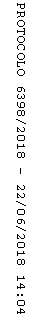 